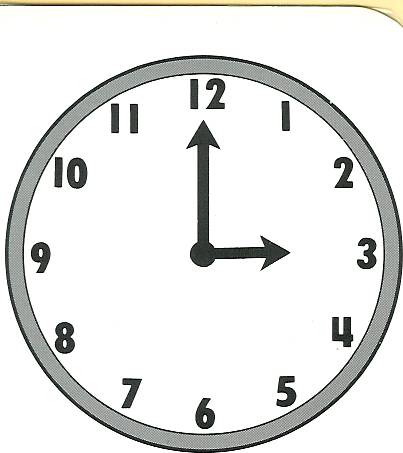 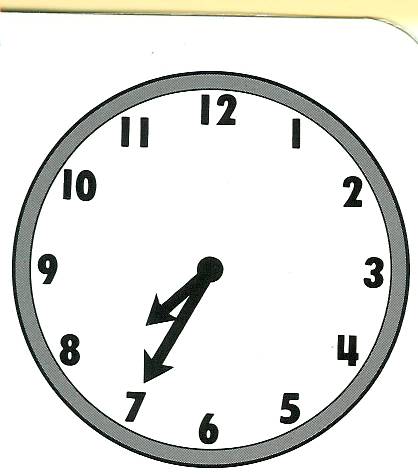 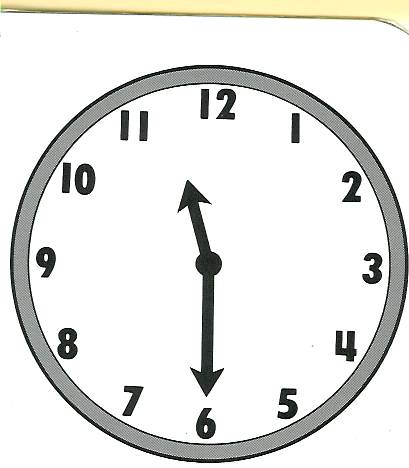 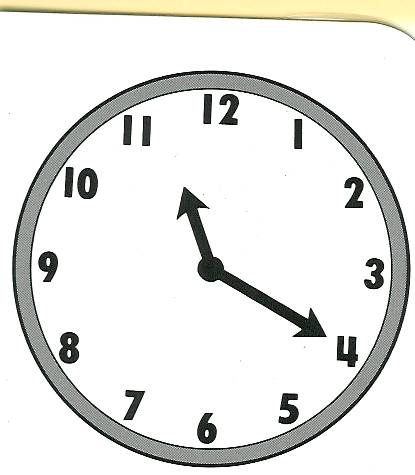 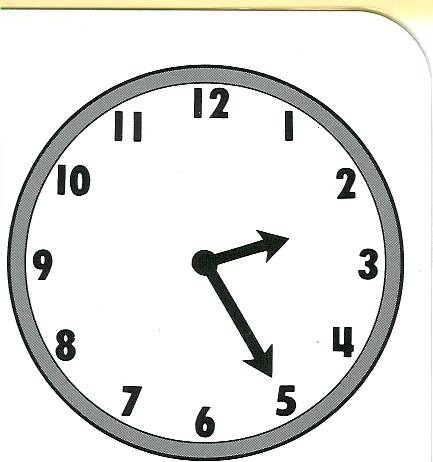 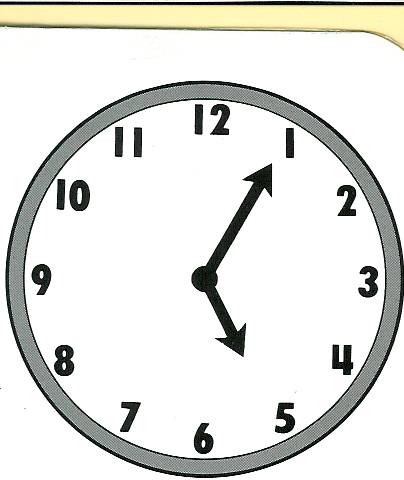 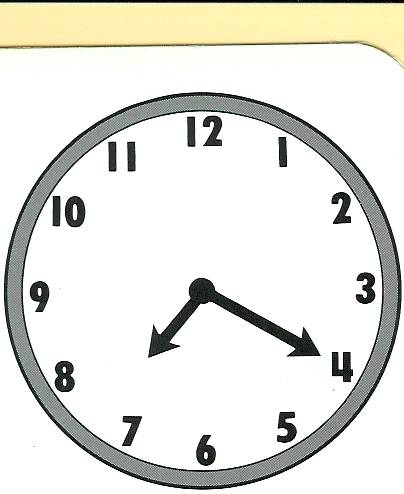 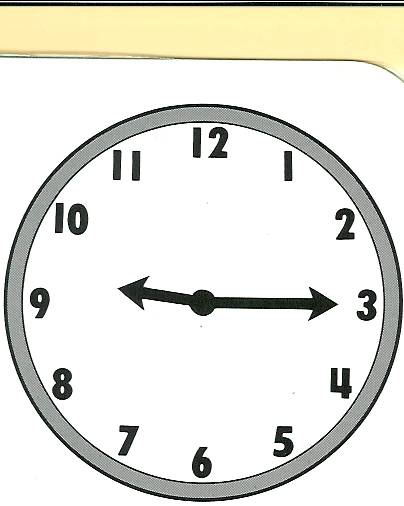 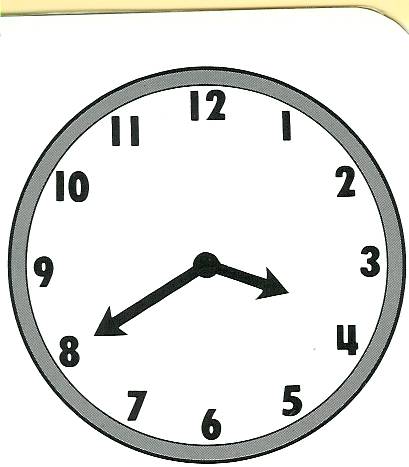 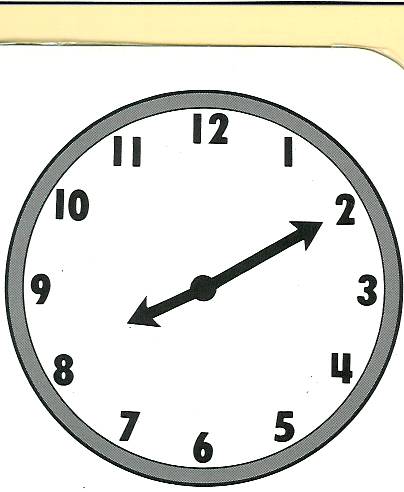 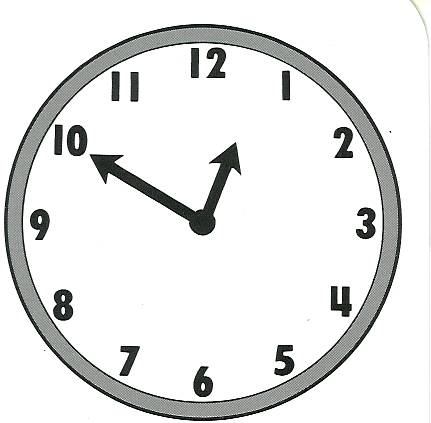 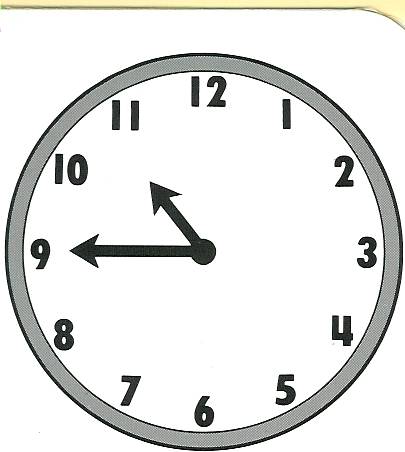 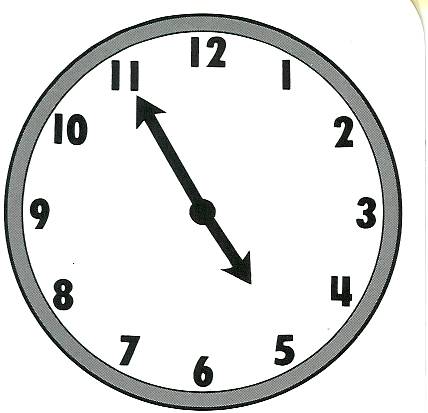 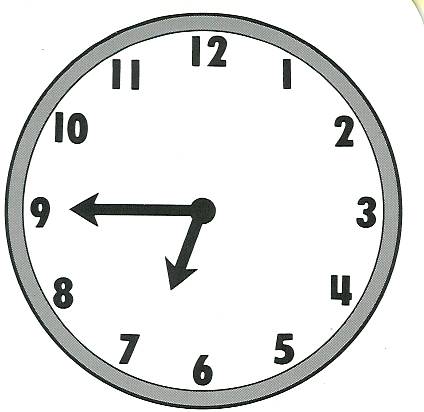 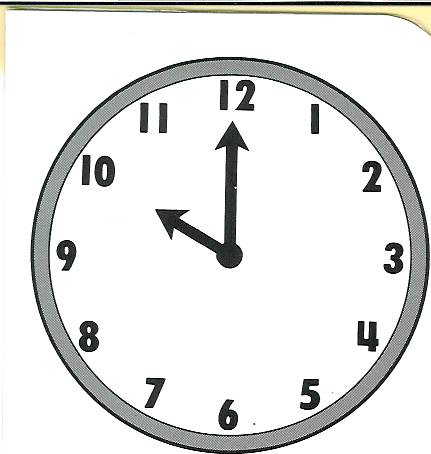 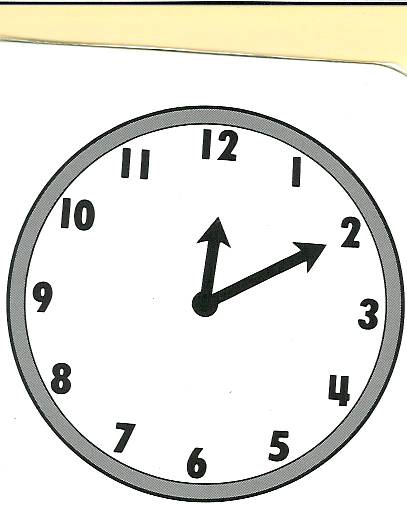 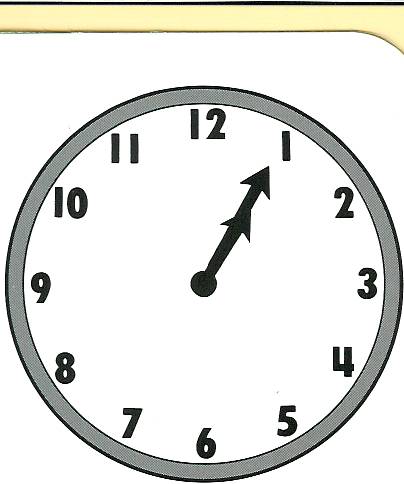 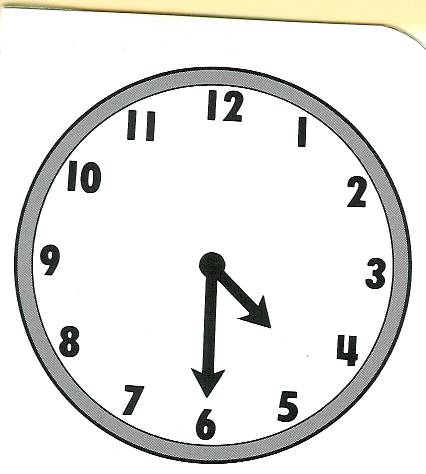 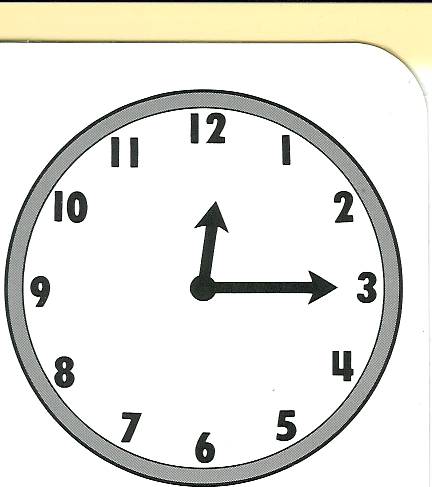 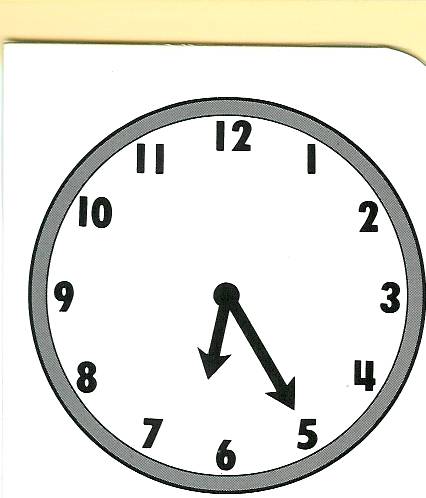 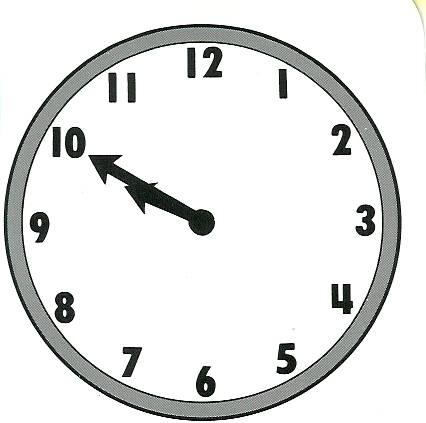 Intructions for the teacher.PreparationPrint the board games on tick paper or a cardboard; laminate them if you want to use them many times.Find tokens for each student.Provide dice.Divide the class into groups of 3 – 4 students each.Give each group a board game and a die.Give each student a token (or bean, coin, button, etc.).The gameThe players put their tokens on the square Number 1.The first student throws the die and moves his token ahead the corresponding number of squares.The student tells the time according to the picture or follows the instruction and goes to the mentioned word.. Advanced students could make a sentence saying what they do at the given time. Example: It is three o’ clock. At three o’ clock I do my homework.If the answer is correct, the student stays, if the answer is incorrect, he has to go back where he came from.The first student who takes a number that places his token on “home” or surpasses it is the winner.